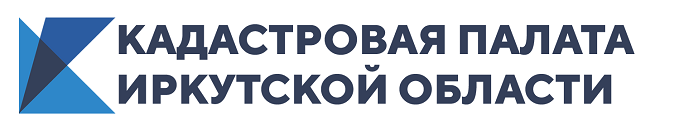 Приглашаем принять участие в вебинаре Кадастровой палаты18 августа 2020 года в 11:00 часов по московскому времени состоится вебинар на тему: «Правила изготовления межевых планов». Предлагаем кадастровым инженерам обновить знания об оформлении, пожалуй, главного в работе специалистов этой сферы кадастрового документа – межевого плана.Что известно о способах образования земельных участков? В чем заключаются особенности оформления межевых планов? Какие ошибки допускают кадастровые инженеры чаще всего? Ответы на эти и другие вопросы вы получите на вебинаре.Наряду с напоминанием о требованиях к подготовке, форме и составу сведений межевого плана, утвержденных Приказом Минэкономразвития России от 8 декабря 2015 года N 921, эксперты Кадастровой палаты по Республике Карелии поделятся имеющимся опытом, связанным с этой темой.Вся информация о вебинарах размещена на официальном сайте Кадастровой палаты во вкладке «Сервисы и услуги», в разделе «Корпоративный университет».